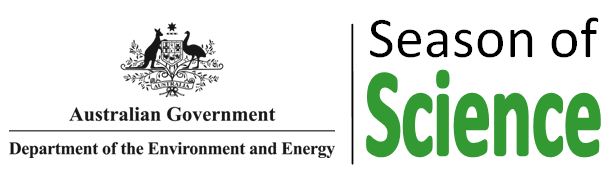 ENVIRONMENT PROTECTION (SEA DUMPING) ACT 1981 
MATTERS TO BE PUBLISHED IN THE GAZETTE FOR THE PERIOD: 1 April 2017 to 30 June 2017Pursuant to section 25 of the Environment Protection (Sea Dumping) Act 1981 (the Act), notice is given that:Applications received under section 18 of the ActAn application (SD2017/3562) was received on 5 June 2017 from Cairns Regional Council, ABN: 24 310 025 910, for a permit to load for the purposes of dumping, and to dump up to 75,000 cubic metres of dredged material, derived from maintenance dredging of Half Moon Bay in Cairns, Queensland.An application (SD2017/3582) was received on 9 June 2017 from Quadrant Energy Australia Limited, ABN: 39 009 301 964, for a permit to abandon a wellhead, 200 km north of Dampier, Western Australia. Permits granted under sections 19 and 21 of the ActA permit (SD2017/3482) was granted on 22 May 2017 to the NSW Department of Industry, Skills and Regional Development, ABN: 72 189 919 072, for the placement of an artificial reef, offshore of southern Sydney, New South Wales.The Minister/delegate did not require the permit to undergo an assessment in accordance with section 160 of the Environment Protection and Biodiversity Conservation Act 1999 (EPBC Act). Applications received for variations under section 23 of the ActAn application for a variation to a permit (SD2008/0902) was received on 4 May 2017 from BHP Billiton, PO Box 7122, Cloisters Square Perth WA 6850 ABN 46 008 700 981, to extend the permit until 31 May 2022, for the disposal dredged material, derived from capital dredging of the Outer Harbour of Port Hedland, Western Australia. The permit expired prior to the consideration of the application to vary the permit.Permit Variations granted under sections 21 and 23 of the ActA variation (variation number 1) to a permit (SD2015/3102) was granted on 27 April 2017, to the Department of Industry, Skills and Regional Development, ABN: 72 189 919 072, to increase the volume of capital dredged material for disposal to 231,500 cubic metres (in-situ) and extend the permit expiry date until 31 March 2019. The Minister/delegate did not require the variation to undergo an assessment in accordance with section 160 of the Environment Protection and Biodiversity Conservation Act 1999 (EPBC Act). Copies of a decision by the Minister/delegate under the Act may be obtained, upon request, from the Director, Queensland Assessments and Sea Dumping Section, Department of the Environment and Energy, GPO Box 787, CANBERRA, ACT 2601.  Charmayne Murray
Director
Queensland South and Sea Dumping Section
 27     /    7   /   2017